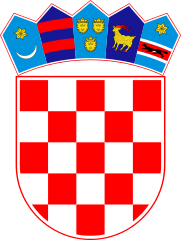 KLASA: 024-02/24-02/14URBROJ: 2178-2-03-24-2Bebrina, 10.lipnja 2024. godineNa temelju članka 27. Zakona o lokalnoj i područnoj (regionalnoj) samoupravi („Narodne novine“ broj 33/01, 60/01, 129/05, 109/07, 125/08, 36/09, 36/09, 150/11, 144/12, 19/13, 137/15, 123/17, 98/19 i 144/20) i članka 32. Statuta općine Bebrina („Službeni vjesnik Brodsko-posavske županije“, broj 2/2018., 18/2019 i 24/2019 i „Glasnika Općine Bebrina“ broj 01/2019, 02/2020 i 4/2021), Općinsko vijeće općine Bebrina  na svojoj 18. sjednici održanoj dana 10. lipnja 2024. godine donosiIZVJEŠĆE O IZVRŠENJUPROGRAMAjavnih potreba u socijalnoj skrbi, novčane pomoći građanima, pronatalitetne i demografske mjere u 2023. godiniČlanak 1.Općina Bebrina je u 2023. godini izdvajala sredstva za potrebe u socijalnoj skrbi, novčanim pomoćima građanima, pronatalitetne i demografske mjere. Članak 2.Ovo izvješće se objaviti u ''Glasniku Općine Bebrina''.OPĆINSKO VIJEĆE  OPĆINE BEBRINADostaviti:Jedinstveni upravni odjel, sjedniceGlasnik Općine BebrinaMinistarstvo rada, mirovinskoga sustava, obitelji i socijalne politikePismohrana.PROGRAMPlan za 2023.Tekući planOstvarenje 2023.IndeksNaknada rodiljama za  novorođenčad13.000,00 EUR13.000,00 EUR7.325,43 EUR56,35%Kapitalne donacije građanima i kućanstvima2.000,00 EUR2.000,00 EUR0,00 EUR0,00%Potpore za rad Crvenog križa1.800,00 EUR1.800,00 EUR1.715,31 EUR95,30%Pravo na naknadu za podmirenje troškove stanovanja16.000,00 EUR16.000,00 EUR10.470,00 EUR65,44%UKUPNO:32.800,00 EUR32.800,00 EUR19.510,74 EUR59,48%